Конспект занятия в младшей группе "Зачем Деду Морозу и Снегурочке шубы?"Задачи: Выявить некоторые особенности одежды (защита от холода и тепла).Материалы и оборудование: Иллюстрации, открытки «С Новым годом!», мех, подставки, емкости для снеговых фигур.Ход занятия 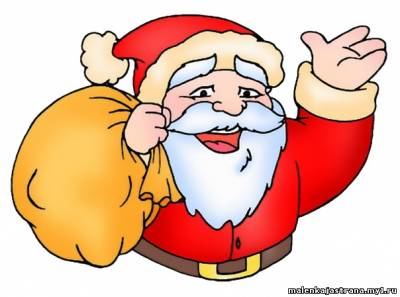 Дети рассматривают открытки, иллюстрации, обращая внимание на то, что Дед Мороз и Снегурочка всегда одеты в шубы. Выясняют, какими они бывают на празднике (им жарко, но они приходят в шубах); где «живут» Дед Мороз и Снегурочка (там, где холодно, на Севере; им хорошо, когда холодно). Взрослый предлагает детям вылепить Деда Мороза и Снегурку из снега, внести их в помещение, закутать одну фигурку в «шубу» (полностью), а другую — оставить открытой. После 10—15-минутного наблюдения выясняют, что произошло, почему открытая фигурка начала таять (в помещении тепло, снег в тепле тает). Затем раскрывают вторую фигурку и выясняют, почему она осталась такой же прочной, как была («шуба» защитила ее от тепла комнаты, снег не растаял). В конце занятия взрослый еще раз выясняет, почему же Дед Мороз и Снегурочка приходят к нам в шубах (они спасаются от тепла).Задачи: Выявить некоторые особенности одежды (защита от холода и тепла).Материалы и оборудование: Иллюстрации, открытки «С Новым годом!», мех, подставки, емкости для снеговых фигур.Ход занятия Дети рассматривают открытки, иллюстрации, обращая внимание на то, что Дед Мороз и Снегурочка всегда одеты в шубы. Выясняют, какими они бывают на празднике (им жарко, но они приходят в шубах); где «живут» Дед Мороз и Снегурочка (там, где холодно, на Севере; им хорошо, когда холодно). Взрослый предлагает детям вылепить Деда Мороза и Снегурку из снега, внести их в помещение, закутать одну фигурку в «шубу» (полностью), а другую — оставить открытой. После 10—15-минутного наблюдения выясняют, что произошло, почему открытая фигурка начала таять (в помещении тепло, снег в тепле тает). Затем раскрывают вторую фигурку и выясняют, почему она осталась такой же прочной, как была («шуба» защитила ее от тепла комнаты, снег не растаял). В конце занятия взрослый еще раз выясняет, почему же Дед Мороз и Снегурочка приходят к нам в шубах (они спасаются от тепла).